Cartes de scénarios 
d’Intelligence financière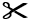 Scénario d’entrepreneuriat : Démarrer une petite entrepriseVous et les membres de votre groupe avez décidé de créer une petite entreprise. Vous avez besoin de fonds supplémentaires pour payer les coûts de démarrage, comme l’achat d’équipement et de l’inventaire. Discutez et déterminez l’option d’emprunt et la stratégie d’investissement les plus appropriées pour obtenir les fonds nécessaires.Scénario de rénovation d’une maison : Rénover une maisonVotre groupe a l’intention de rénover une maison pour en augmenter la valeur, puis de la louer pour gagner de l’argent. En équipe, examiner les différents moyens d’obtenir des fonds pour la rénovation, en tenant compte des possibilités d’emprunt et d’investissement.Scénario d’enseignement supérieur : Financer son éducationVous et les membres de votre groupe poursuivez des études supérieures et devez payer des frais de scolarité, de logement et d’autres dépenses. Analysez les possibilités d’emprunt et les façons dont vous pourriez investir de l’argent pour vous aider à payer vos études.Scénario de retraite : Épargner pour l’avenirVotre groupe examine diverses stratégies pour amasser de fonds en vue de la retraite, notamment en empruntant et en investissant. Tenez compte du niveau de risque de chacun, de l’âge auquel vous souhaitez prendre votre retraite et du mode de vie que vous souhaitez avoir à la retraite, et élaborez une approche pour l’emprunt et l’investissement.Scénario à but non lucratif : Un refuge pour animauxVotre groupe est passionné des animaux, et vous voulez créer un refuge pour animaux à but non lucratif afin d’aider nos amis à quatre pattes. Discutez des possibilités d’emprunt et d’investissement pour soutenir les chiens ou les chats. Réfléchissez à la façon dont vous pouvez assurer la permanence du refuge.